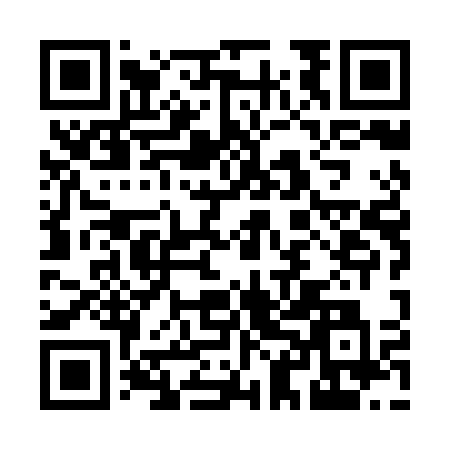 Prayer times for Gilbowszczyzna, PolandWed 1 May 2024 - Fri 31 May 2024High Latitude Method: Angle Based RulePrayer Calculation Method: Muslim World LeagueAsar Calculation Method: HanafiPrayer times provided by https://www.salahtimes.comDateDayFajrSunriseDhuhrAsrMaghribIsha1Wed2:114:5112:245:337:5710:282Thu2:104:4912:235:347:5910:293Fri2:094:4712:235:358:0010:304Sat2:084:4512:235:368:0210:305Sun2:084:4312:235:378:0410:316Mon2:074:4112:235:388:0610:327Tue2:064:4012:235:398:0710:328Wed2:054:3812:235:408:0910:339Thu2:044:3612:235:418:1110:3410Fri2:044:3412:235:428:1310:3511Sat2:034:3212:235:438:1410:3512Sun2:024:3112:235:448:1610:3613Mon2:024:2912:235:458:1810:3714Tue2:014:2712:235:468:1910:3815Wed2:004:2612:235:478:2110:3816Thu2:004:2412:235:488:2310:3917Fri1:594:2212:235:498:2410:4018Sat1:584:2112:235:508:2610:4019Sun1:584:1912:235:518:2710:4120Mon1:574:1812:235:528:2910:4221Tue1:574:1712:235:538:3010:4222Wed1:564:1512:235:548:3210:4323Thu1:564:1412:235:558:3310:4424Fri1:554:1312:235:558:3510:4425Sat1:554:1112:235:568:3610:4526Sun1:544:1012:245:578:3810:4627Mon1:544:0912:245:588:3910:4628Tue1:544:0812:245:598:4010:4729Wed1:534:0712:245:598:4210:4830Thu1:534:0612:246:008:4310:4831Fri1:534:0512:246:018:4410:49